Опис заповнення блоку Сплата податків (Tax Remittance) структурованої форми призначення платежу платіжної інструкції (трансакції) у повідомленні pacs.008 при сплаті (стягненні) податків, зборів, платежів та єдиного внеску на загальнообов’язкове державне соціальне страхування.Пропонується для розгляду опис використання реквізитів блоку Структурована форма (Structured) платіжної інструкції у складі повідомленні pacs.008  при перерахуванні податків, зборів, платежів та єдиного внеску на загальнообов’язкове державне соціальне страхування (далі – платежі) на бюджетні/небюджетні/єдиний рахунки, відкриті в Державній казначейській службі України (далі – Казначейство).Заповнення реквізитів блоку Структурована форма (Structured)/Сплата податків (Tax Remittance)/Запис (Record) платіжної інструкції врегульовано Порядком заповнення реквізиту «Призначення платежу» платіжної інструкції при сплаті (стягненні) податків, зборів, платежів та сплаті (стягненні), поверненні єдиного внеску на загальнообов’язкове державне соціальне страхування, затвердженим наказом Міністерства фінансів України від _________ 2022 № ______ та зареєстрованим у Міністерстві юстиції України ________2022 за № ____/_________ (далі – наказ МФУ).             Наказом МФУ встановлено чіткий перелік реквізитів встановленого формату, що зазначаються у блоці реквізитів Запис (Record) у разі сплати платежів, а саме: Тип (Type)Інформація про податкове повідомлення (рішення) (Category);Номер рахунку (Category Details);Код виду сплати (Certificate Identification);Сума податку (Total Amount);Додаткова інформація запису (Additional Information);Обов’язковість та варіативність заповнення перелічених  реквізитів блоку Запис (Record) залежить від напрямку перерахування платежів (бюджетний/небюджетний/єдиний рахунки) та/або від ініціаторів платіжних інструкцій (платник/ДПС/територіальний орган ДПС/орган ДВС/орган Держмитслужби).На рівні повідомлення pacs.008 реквізити блоку Структурована форма (Structured)/Сплата податків (Tax Remittance)/Запис (Record) платіжної інструкції підлягають контролю в межах правил  використання стандарту ISO 20022, які передбачені XSD-схемою щодо повідомлення pacs.008 (Специфікації ISO 20022. FIToFICustomerCreditTransfer (на рівні агент – ЦОСЕП – агент) рacs.008 «Кредитовий переказ коштів клієнта на рівні агентів»), а також з урахуванням вимог наказу МФУ. Крім того, важливо врахувати, що обов’язковість та варіативність заповнення реквізитів залежить від рахунку сплати платежу. При сплаті платежів на бюджетний або небюджетний рахунок  використання блоку Сплата податків (Tax Remittance) можливе тільки для одного напрямку сплати, тобто реквізит Запис (Record) не може бути заповнений у кількості більше ніж один екземпляр. Даний контроль в обов’язковому порядку повинен забезпечити учасник, який формує повідомлення pacs.008. У разі, якщо у блоці реквізитів Запис (Record) вказано реквізит Код виду сплати (Certificate Identification), то не заповнюються наступні реквізити блоку:Номер рахунку (Category Details);Інформація про податкове повідомлення (рішення) (Category);Тип (Type).При сплаті платежів на єдиний рахунок (що зазначається у реквізиті Рахунок отримувача (Creditor Account)), можливо деталізувати напрями  спрямування коштів з єдиного рахунку за якими на рівні ДПС буде виконано розподіл, а Казначейством спрямовано на бюджетні/небюджетні рахунки відповідні суми, що зазначені у реквізиті Сума податку (Total Amount). У такому разі у блоці реквізитів Сплата податків (Tax Remittance) блок реквізитів Запис (Record) присутній на рівні платіжної інструкції стільки разів, скільки видів податків сплачується з єдиного рахунку. У кожному повторювальному блоці Запис (Record) зазначається реквізит Номер рахунку (Category Details). Дотримання правил і порядку заповнення блоку  Сплата податків (Tax Remittance) забезпечує Агент, який формує повідомлення pacs.008. ЦОСЕП перевіряє блок Сплата податків (Tax Remittance) виключно на відповідність XSD-схемі повідомлення pacs.008 та здійснює контроль сум, відповідно до вимог Специфікації повідомлення pacs.008, а саме: у разі сплати кількох податків однією трансакцією, для кожного з них має бути вказана сума даного податку, і загальна сума усіх сум Сума податку (Total Amount), заповнених у всіх екземплярах повторюваного блоку Запис (Record), має дорівнювати сумі трансакції, вказаній в реквізиті Сума міжбанківського переказу (Interbank Settlement Amount). Невідповідність правилу є підставою відхилити трансакцію. Іншими словами, якщо заповнено більш ніж один Запис (Record), то до кожного з таких Записів (Record) повинен бути також заповнений реквізит Сума податку (Total Amount) . Реквізит Сума податку (Total Amount) може бути не заповнено тільки при умові, що реквізит Запис (Record) присутній в єдиному екземплярі. Якщо заповнено тільки один Запис (Record) і в ньому вказано Суму податку (Total Amount), то ця сума має дорівнювати сумі переказу за даною трансакцією.*Усі можливі варіанти з наведеними прикладами та варіативність заповнення блоку реквізитів  Сплата податків (Tax Remittance) регулюється «Порядком заповнення реквізиту «Призначення платежу» платіжної інструкції при сплаті (стягненні) податків, зборів, платежів та сплаті (стягненні), поверненні єдиного внеску на загальнообов’язкове державне соціальне страхування, затвердженим наказом Міністерства фінансів України від _________ 2022 № ______ та зареєстрованим у Міністерстві юстиції України ________2022 за № ____/_________ (далі – наказ МФУ)».Блок реквізитів Сплата податків (Tax Remittance) платіжної інструкції (повідомлення pacs.008):Опис заповнення блоку Структурована форма (Structured) призначення платежу платіжної інструкції (трансакції), що сформовано ДПС або територіальними органах ДПС у повідомленні pacs.008.При поверненні коштів єдиного внеску на інший небюджетний рахунок або рахунок платника, відкритий у надавача платіжних послуг.		При поверненні коштів єдиного внеску, окрім реквізитів блоку Сплата податків (Tax Remittance)  додатково заповнюються реквізити блоку Інформація щодо документів, які є підставою для здійснення платіжної інструкції   (Referred Document Information).У блоці реквізитів «Інформація щодо документів, які є підставою для здійснення платіжної інструкції»(Referred Document Information) зазначається:Тип (Type);Номер (Number);Дата (Related Date).	У блоці реквізитів Сплата податків (Tax Remittance)  зазначаються:Код виду сплати (Certificate Identification);Додаткова інформація запису (Additional Information).При поверненні коштів єдиного внеску на єдиний рахунок платника.		При поверненні коштів єдиного внеску на єдиний рахунок окрім реквізитів блоку Сплата податків (Tax Remittance) додатково заповнюється реквізити блоку Інформація щодо документів, які є підставою для здійснення платіжної інструкції (Referred Document Information).У блоці реквізитів «Інформація щодо документів, які є підставою для здійснення платіжної інструкції» (Referred Document Information) зазначається:Тип (Type);Номер (Number);Дата (Related Date).У блоці реквізитів Сплата податків (Tax Remittance)  зазначається:Сума податку (Total Amount);Додаткова інформація запису (Additional Information).Блок реквізитів Структурована форма (Structured) платіжної інструкції (повідомлення pacs.008):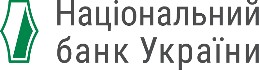 LvlNameXML TagMultType/CodeAdditional detailsОзначення в імплементації стандарту ISO 20022 для УкраїниПорядок заповнення4                Tax Remittance<TaxRmt>[0..1]SEP_Name: Сплата податківSEP_Usage: Інформація щодо сплати податківТегБлок заповнюється при формуванні платіжної інструкції на сплату податків 5              Administration Zone<AdmstnZone>[0..1]text{1,35}SEP_Name: Адміністративно-територіальна зонаSEP_Usage: Територіальна частина країни, до якої відноситься сплата податку. КОАТУ (державний класифікатор об'єктів територіального устрою)Реквізит необов’язковийЗаповнення регулюється ДПС*На даному етапі не використовується5                    Reference Number<RefNb>[0..1]text{1,140}SEP_Name: Податкова довідкова інформаціяSEP_Usage: Податкова довідкова інформація, яка є специфічною для податкової установиРеквізит необов’язковийЗаповнення регулюється ДПС*На даному етапі не використовується5                    Record<Rcrd>[1..*]SEP_Name: ЗаписSEP_Usage: Запис із зазначенням детальної інформації про  податокТегБлок, що деталізує інформацію стосовно сплати податкуБлок у платіжній інструкції може повторюватися залежно від особливостей сплати (сплата на єдиний рахунок)6                        Type<Tp>[0..1]text{1,35}SEP_Name: ТипSEP_Usage: Код класифікації доходів бюджетуЗаповнюється код класифікації доходів бюджету (8 цифр) Наприклад, 110201006                        Category<Ctgy>[0..1]text{1,140}SEP_Name: Інформація про податкове повідомлення (рішення) SEP_Usage: Інформація про податкове повідомлення (рішення) 

Заповнюється номер податкового повідомлення-рішення / рішення / вимоги/ та/або рішення щодо єдиного внеску (у разі, якщо кошти сплачуються на підставі таких документів)Наприклад, 000161723656                        Category Details<CtgyDtls>[0..1]Text UA[0- 9]{27,27}SEP_Name: Номер рахункуSEP_Usage: Номер рахунку для зарахування коштів

Заповнюється номер рахунку у форматі IBAN, якщо Платник хоче визначити напрям/напрями спрямування коштів з єдиного рахункуНаприклад, UA9889999800000331136009050006                        Certificate Identification<CertId>[0..1]text{1,35}SEP_Name: Код виду сплатиSEP_Usage: Ідентифікаційний номер податкової звітності, присвоєний податковим органомЗазначається при сплаті податків, зборів, платежів та єдиного внеску на бюджетні/небюджетні рахунки та ін.Заповнюється  код виду сплати (3 цифри)   визначений з затвердженого «Переліку кодів видів сплати». *У разі, коли не зазначено код виду сплати або зазначено код виду сплати, який відсутній у «Переліку кодів видів сплати», то вважається, що код виду сплати 101.**Коли значення даного реквізиту присутнє, то решта реквізитів, окрім реквізиту Сума податку (Tax Amount), повинні бути відсутні на рівні блоку Запис (Record).Наприклад, 1016                        Tax Amount<TaxAmt>[0..1]SEP_Name: Сума податкуSEP_Usage: Сума коштів, яка в результаті має бути зарахованаТег 7                            Total Amount<TtlAmt>[0..1]0 < decimal
td = 18
fd = 2SEP_Name: Сума податкуSEP_Usage: Сума коштів, яка в результаті має бути зарахована на рахунок отримувача. Зазначається сума податку, яка фактично буде перераховано платникомЗазначається сума податку*Загальна сума усіх сум Сума податку (Total Amount), заповнених у екземплярі/екземплярах повторюваного блоку Запис (Record), має  дорівнювати сумі платіжної інструкції, вказаній  в реквізиті Сума міжбанківського переказу (Interbank Settlement Amount)8                                Property Ccytext
[A-Z]{3,3}SEP_Name: ВалютаSEP_Usage: Валюта UAH

Завжди зазначається валюта UAH – гривня8                                Property Ccytext
[A-Z]{3,3}SEP_Name: ВалютаSEP_Usage: Валюта UAH

6                        Additional Information<AddtlInf>[0..1]text{1,140} SEP_Name: Додаткова інформація записуSEP_Usage: Додаткова інформація, що стосується даного записуЗазначається додаткова роз'яснювальна інформація щодо одного блоку  реквізитів Запис (Record)Наприклад, При погашенні податкового боргу:«Податковий борг з податку на доходи фізичних осіб»;При сплаті за оренду державного майна за договором орендної плати:00000000;11111111;№150;02.07.2021;22222222;1 При заповненні реквізиту органами виконавчої влади:«Стягнення, виконавче впровадження №258905180, виконавчий документ від 02.06.2021 № 23-103».LvlNameXML TagMultType/CodeAdditional detailsОзначення в імплементації стандарту ISO 20022 для УкраїниПорядок заповнення3Structured<Strd>[0..1]SEP_Name: Структурована формаSEP_Usage: Деталі платіжної інструкції вносяться в структурованій форміТег4Referred Document Information<RfrdDocInf>[0..*]SEP_Name: Інформація щодо документів, які є підставою для здійснення платіжної інструкціїSEP_Usage: Набір реквізитів, які ідентифікують документи, на які йде посилання в інформації про призначення платіжної інструкціїТегУ блок реквізитів ДПС та територіальні органи ДПС вносять інформацію про документ, який є підставою для повернення коштів5Type<Tp>[0..1]SEP_Name: ТипSEP_Usage: Визначає тип документу, на який йде посилання в призначенні платіжної інструкціїТег6  Code Or Proprietary<CdOrPrtry>[1..1]Choice SEP_Name: Код або пропрієтарне (власне) значення SEP_Usage: Код або власна внутрішня ідентифікація. Містить детальну інформацію про документТег7 Proprietary<Prtry>[1..1]text{1,35}SEP_Name: Пропрієтарне (власне) значенняSEP_Usage: Посилання на пов'язаний документ у текстовому форматіЗазначається назва типу документу у текстовій формі:«звернення» або «висновок»5Number<Nb>[0..1]text{1,35}SEP_Name: НомерSEP_Usage: Номер (унікальна та однозначна ідентифікація) документу, на який йде посилання в призначенні платіжної інструкціїЗазначається номер документу (звернення/висновку)5Related Date<RltdDt>[0..1]dateSEP_Name: ДатаSEP_Usage: Дата документу, на який йде посилання в призначенні платіжної інструкціїЗазначається дата документу (звернення/висновку)5Line Details<LineDtls>[0..*]SEP_Name: Інформація про рядокSEP_Usage: Набір елементів, що використовуються для забезпечення вмісту згаданого рядка документаБлок не заповнюється6Identification<Id>[1..*]SEP_Name: ІдентифікаціяSEP_Usage: Ідентифікація7Type<Tp>[0..1]SEP_Name: ТипSEP_Usage: Вказує тип ідентифікації вказаного рядка документа8Code Or Proprietary<CdOrPrtry>[1..1]ChoiceSEP_Name: Код або пропрієтарне (власне) значенняSEP_Usage: Код або власна внутрішня ідентифікація. Містить детальну інформацію про документ9Code<Cd>[1..1]text{1,4}Довідник № 49SEP_Name: КодSEP_Usage: Зовнішній довідник кодів9Proprietary<Prtry>[1..1]text{1,35}SEP_Name: Пропрієтарне (власне) значенняSEP_Usage: Власна внутрішня ідентифікація7Number<Nb>[0..1]text{1,35}SEP_Name: НомерSEP_Usage: Зазначається номер розрахункового документа (реєстру), що може включати як цифри, так і букви7Related Date<RltdDt>[0..1]dateSEP_Name: Дата складанняSEP_Usage: Зазначається дата складання розрахункового документа (реєстру)6Description<Desc>[0..1]text{1,2048}SEP_Name: ОписSEP_Usage: Опис6Amount<Amt>[0..1]SEP_Name: СумаSEP_Usage: Сума коштівТег7Due Payable Amount<DuePyblAmt>[0..1]0 < decimaltd = 18fd = 2SEP_Name: Сума до сплатиSEP_Usage: Сума до сплати8Property Ccytext[A-Z]{3,3}SEP_Name: ВалютаSEP_Usage: Валюта UAH7Credit Note Amount<CdtNoteAmt>[0..1]0 < decimaltd = 18fd = 2SEP_Name: Сума зарахуванняSEP_Usage: Сума зарахування (сума кредитового запису)8Property Ccytext[A-Z]{3,3}SEP_Name: ВалютаSEP_Usage: Валюта UAH7Adjustment Amount AndReason<AdjstmntAmtAnd Rsn>[0..*]SEP_Name: Сума та причина корегуванняSEP_Usage: Сума та причина корегуванняТег8Amount<Amt>[1..1]0 < decimaltd = 18fd = 2SEP_Name: СумаSEP_Usage: Сума коштів9Property Ccytext[A-Z]{3,3}SEP_Name: ВалютаSEP_Usage: Валюта UAH8Credit Debit Indicator<CdtDbtInd>[0..1]textSEP_Name: Ознака дебету/кредитуSEP_Usage: Вказується чи сума корегування додається, чи віднімається від загальної суми9CreditCRDTSEP_Name: КредитSEP_Usage: Сума корегування додається до загальної суми9DebitDBITSEP_Name: ДебетSEP_Usage: Сума корегування віднімається від загальної суми8Reason<Rsn>[0..1]text{1,4}SEP_Name: ПричинаSEP_Usage: Вказує причину коригування8Additional Information<AddtlInf>[0..1]text{1,140}SEP_Name: Додаткова інформаціяSEP_Usage: Додаткова інформація про коригування4Tax Remittance<TaxRmt>[0..1]SEP_Name: Сплата податківSEP_Usage: Інформація щодо сплати податківТег5Administration Zone<AdmstnZone>[0..1]text{1,35}SEP_Name: Адміністративно-територіальна зонаSEP_Usage: Територіальна частина країни, до якої відноситься сплата податку. КОАТУ (державний класифікатор об'єктів територіального устрою)5Reference Number<RefNb>[0..1]text{1,140}SEP_Name: Податкова довідкова інформаціяSEP_Usage: Податкова довідкова інформація, яка є специфічною для податкової установи5Record<Rcrd>[1.. *]SEP_Name: ЗаписSEP_Usage: Запис із зазначенням детальної інформації про  податокТег6Type<Tp>[0..1]text{1,35}SEP_Name: ТипSEP_Usage: Код класифікації доходів бюджету6Category<Ctgy>[0..1]text{1,140}SEP_Name: Інформація про податкове повідомлення (рішення) SEP_Usage: Інформація про податкове повідомлення (рішення)6Category Details<CtgyDtls>[0..1]Text UA[0-9]{27,27}SEP_Name: Номер рахунку SEP_Usage: Номер рахунку для зарахування коштів6Certificate Identification<CertId>[0..1]text{1,35}SEP_Name: Код виду сплатиSEP_Usage: Ідентифікаційний номер податкової звітності, присвоєний податковим органомЗаповнюється код виду сплати (3цифри)   визначений з затвердженого «Переліку кодів видів сплати». Наприклад, 107.Не заповнюється, у разі здійснення ДПС підкріплення коштами небюджетного рахунку територіального органу ДПС та не заповнюється при поверненні коштів єдиного внеску на єдиний рахунок платника6Tax Amount<TaxAmt>[0..1]SEP_Name: Сума податкуSEP_Usage: Сума коштів, яка в результаті має бути зарахованаТег7Total Amount<TtlAmt>[0..1]0 < decimaltd = 18fd = 2SEP_Name: Сума податкуSEP_Usage: Сума коштів, яка в результаті має бути зарахована на рахунок отримувача. Зазначається сума податку, яка фактично буде перераховано платникомТериторіальні органи ДПС вносять суму, яка має бути зарахована на єдиний рахунок8Property Ccytext[A-Z]{3,3}SEP_Name: ВалютаSEP_Usage: Валюта UAHЗавжди зазначається валюта UAH – гривня6Additional Information<AddtlInf>[0..1]text{1,140}SEP_Name: Додаткова інформація записуSEP_Usage: Додаткова інформація, що стосується даного записуДПС та територіальні органи ДПС вносять інформацію щодо сутності платежу.Наприклад:Повернення єдиного внеску на інший небюджетний рахунок4Additional Remittance Information<AddtlRmtInf>[0..3]text{1,140}SEP_Name: Додаткова інформація щодо переказуSEP_Usage: Додаткова інформація отримувачу платіжної інструкції від платника в довільній формі подання